   УКРАЇНАЧЕРНІВЕЦЬКА ОБЛАСНА ДЕРЖАВНА АДМІНІСТРАЦІЯЧЕРНІВЕЦЬКА ОБЛАСНА ВІЙСЬКОВА АДМІНІСТРАЦІЯРОЗПОРЯДЖЕННЯ“____”_____________20___р.           Чернівці               №______________           Керуючись частиною першою статті 41 Закону України «Про місцеві державні адміністрації», відповідно до наказу Міністерства фінансів України від 26 серпня 2014 року № 836 «Про деякі питання запровадження програмно-цільового методу складання та виконання місцевих бюджетів», зареєстрованого в Міністерстві юстиції України 10 вересня 2014 року за № 1103/25880 (із змінами), на виконання рішень VІІ сесії Чернівецької обласної ради VІІІ скликання від 15 лютого 2022 року № 1-7/22 «Про внесення змін до Регіональної програми забезпечення проведення заходів територіальної оборони, підготовки населення до участі в русі національного спротиву та підтримки діяльності військових частин (установ) Чернівецького гарнізону в Чернівецькій області на період 2022 – 2024 років» та № 2-7/22 «Про внесення змін до обласного бюджету Чернівецької області на 2021 рік»:Затвердити  паспорт бюджетної програми місцевого бюджету на 2022 рік за КПКВК 0218240 «Заходи та роботи з територіальної оборони», виклавши його в  новій редакції, що додається.2. 	Відділу фінансово-господарського забезпечення апарату обласної військової адміністрації забезпечити інформування відповідних територіальних органів Державної казначейської служби України шляхом надання їм копії розпорядження обласної військової адміністрації завіреної в установленому порядку. 3. 	Контроль за виконанням цього розпорядження покласти на керівника апарату обласної військової адміністрації Анну Цибуляк-Кустевич.Начальник обласної військової адміністрації                                                       Сергій ОСАЧУКПро внесення змін до паспорта бюджетної програми  місцевого бюджету  на 2022 рік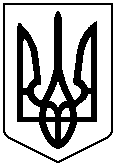 